February 12, 2023 – Milton Campus, Pastor Ryan BrosiousWeek 5: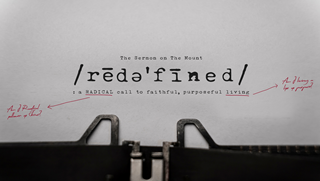 Jesus & The Law (Part 2)Matthew 5:21-48The Law Plus Some Other _______“You have heard that it was said…” “It has been said…” (Matthew 5:21a, 27a, 31a, 33a, 38a, 43a, NIV)________________________________________________________________________________________________________________________________________________________________________________________________________________________________________________________________________________________________________________________________________________________________________Clarification & A Deeper _______“But I tell you…” (Matthew 5:22a, 28a, 32a, 34a, 39a, 44a, NIV)Unresolved Anger, Lust, Sacredness of Marriage, Our Every Word, The Sake of Another, Loving Our Enemies________________________________________________________________________________________________________________________________________________________________________________________________________________________________________________________________________________________________________________________________________________________________________ Seems ________________“Be perfect, therefore, as your heavenly Father is perfect.” (Matthew 5:48, NIV)________________________________________________________________________________________________________________________________________________________________________________________________________________________________________________________________________________________________________________________________________________________________________Here’s _______“But the Advocate, the Holy Spirit, whom the Father will send in My name, will teach you all things and will remind you of everything I have said to you.” (John 14:26, NIV)“But you will receive power when the Holy Spirit comes on you; and you will be My witnesses in Jerusalem, and in all Judea and Samaria, and to the ends of the earth.” (Acts 1:8, NIV)In the same way, the Spirit helps us in our weakness. We do not know what we ought to pray for, but the Spirit Himself intercedes for us through wordless groans.” (Rom. 8:26, NIV)“But the fruit of the Spirit is love, joy, peace, forbearance, kindness, goodness, faithfulness, gentleness, and self-control. Against such things there is no law.” (Gal. 5:22-23, NIV)“Peter replied, ‘Repent and be baptized, every one of you, in the name of Jesus Christ for the forgiveness of your sins. And you will receive the gift of the Holy Spirit.’” (Acts 2:38, NIV)“If you love me, keep My commands. And I will ask the Father, and He will give you another Advocate to help you and be with you forever—the Spirit of truth. The world cannot accept Him, because it neither sees Him nor knows Him. But you know Him, for He lives with you and will be in you.” (John 14:15-17, NIV)“Now the Lord is the Spirit, and where the Spirit of the Lord is, there is freedom.” (2 Cor. 3:17, NIV)“I will give you a new heart and put a new spirit in you; I will remove from you your heart of stone and give you a heart of flesh. And I will put My Spirit in you and move you to follow My decrees and be careful to keep My laws.” (Ezekiel 36:26-27, NIV)“You, however, are not in the realm of the flesh but are in the realm of the Spirit, if indeed the Spirit of God lives in you. And if anyone does not have the Spirit of Christ, they do not belong to Christ.” (Rom. 8:9, NIV)“But when the kindness and love of God our Savior appeared, He saved us, not because of righteous things we had done, but because of His mercy. He saved us through the washing of rebirth and renewal by the Holy Spirit, whom He poured out on us generously through Jesus Christ our Savior, so that, having been justified by His grace, we might become heirs having the hope of eternal life. (Titus 3:4-7, NIV)“But you were washed, you were sanctified, you were justified in the name of the Lord Jesus Christ and by the Spirit of our God.” (1 Cor. 6:11b, NIV)Here’s _______Jesus does a                  work. (Romans 10:9)To do a                     work. (John 15:1-2)To accomplish a                    work. (Acts 1:8)I want to be saved, but do I really want the deeper work. (The pruning) Do I want to see the greater work? That will determine whether or not I want the deeper work?What brings revival? We have to want the Holy Spirit to come.“If My people, who are called by My name, will humble themselves (a humble heart) and pray (persistent prayer) and seek My face (holy hunger) and turn from their wicked ways (radical repentance), then I will hear from heaven, and I will forgive their sin and will heal their land.”* 
(2 Chronicles 7:14, NIV)Holy Spirit, if it’s of You, we want it. Come how You want; come when You want. Just so long as You come. In Jesus’ name, Amen.*(From Daniel K. Norris, 4 Ingredients in the Recipe for Revival)To begin a relationship with Jesus…Text: IChooseJesus (all one word) to 570-273-0088Next Sunday: Redefined: The Lord’s Prayer & Fasting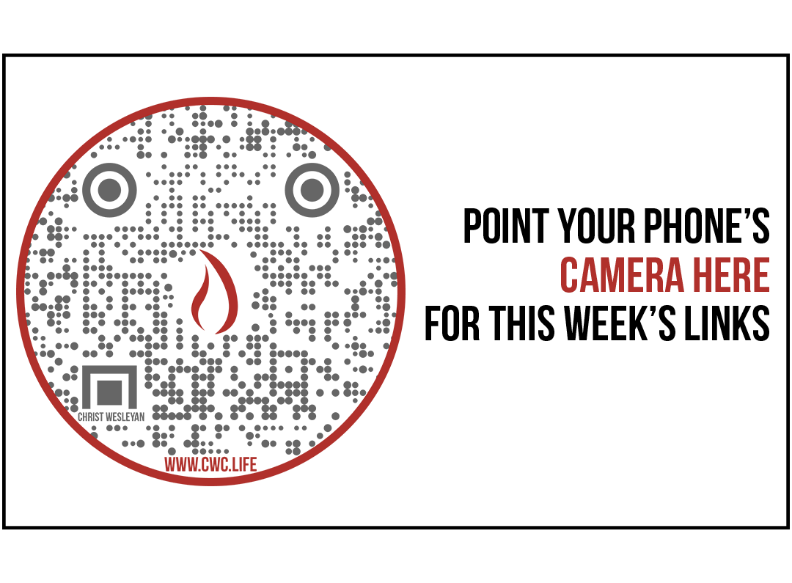 Stewardship UpdateGiving last Sunday:102%Giving year to date: 92.5%Attendance Last Weekend: 2,165 Salvations to date: 199 | Baptisms to date: 64 Upcoming Happenings: February 24 & 25: 
Arsenic & Old Lace Auditions with 
Christ Wesleyan Theatre Productions

February 28 – April 8: 
40 Days of Prayer & Fasting

March 9-11: 
Meadowbrook’s Musical: Guys & Dolls

March 17: 
The Classics’ St. Patrick’s Day Fun Night 
at The Well